ALLEGATO E Misura 19 – Sviluppo Locale di Tipo PartecipativoSottomisura 19.2 – Azioni della strategia di sviluppo locale di tipo partecipativoAzione 10 “Sostegno alla realizzazione di strutture comuni per la gestione di attività di promozione e commercializzazione dell’offerta turistica e per l’assistenza alla comunicazione verso i clienti”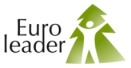 COINVOLGIMENTO DEI SOGGETTI DEI COMUNI DEL TERRITORIO AREA INTERNA “ALTA CARNIA” V I S T ILa SSL del GAL EuroleaderIl bando Azione 10 “Sostegno alla realizzazione di strutture comuni per la gestione di attività di promozione e commercializzazione dell’offerta turistica e per l’assistenza alla comunicazione verso i clienti”Il requisito di ammissibilità di cui all’art. 11 del bando recante “La struttura deve coinvolgere tutti i comuni dell’Area Interna”Il richiedente (Consorzio / Rete di impresa) __________________________________________DICHIARA che i seguenti soggetti: inserire almeno un soggetto per ogni Comune dell’Area Interna Alta Carnia (possono aderire ad esempio: enti pubblici, associazioni, imprese, soggetti privati con personalità giuridica, proprietà collettive, persone fisiche titolari di B&B o affittacamere, aventi sede nei Comuni Area InternaI SOGGETTI DEVONO ESSERE ESTERNI AL CONSORZIO/RETE)Hanno dichiarato la propria adesione al progetto di cui alla domanda di sostegno presentata a valere sul bando dell’azione 10 “Sostegno alla realizzazione di strutture comuni per la gestione di attività di promozione e commercializzazione dell’offerta turistica e per l’assistenza alla comunicazione verso i clienti”.Sono allegate al presente documento le lettere di adesione dei soggetti sopraindicati appartenenti ai 20 comuni dell’Area Interna Alta Carnia.Data _____________Firma e timbro del legale rappresentante del Consorzio /Rete di impresa proponente: _________________________________FAC-SIMILE LETTERA DI ADESIONE DEI SOGGETTI DEI COMUNI DEL TERRITORIO AREA INTERNA “ALTA CARNIA” Misura 19 – Sviluppo Locale di Tipo PartecipativoSottomisura 19.2 – Azioni della strategia di sviluppo locale di tipo partecipativoAzione 10 “Sostegno alla realizzazione di strutture comuni per la gestione di attività di promozione e commercializzazione dell’offerta turistica e per l’assistenza alla comunicazione verso i clienti”Il sottoscritto (Nome e Cognome): ______________________________________in qualità di   		 legale rappresentante 			 soggetto legittimato a firmaredel soggetto (Ragione sociale e forma giuridica/Denominazione): __________________________________con sede in ___________________ via ________________________________ n. _______V I S T IIl bando Azione 10 “Sostegno alla realizzazione di strutture comuni per la gestione di attività di promozione e commercializzazione dell’offerta turistica e per l’assistenza alla comunicazione verso i clienti” Il requisito di ammissibilità di cui all’art. 11 del bando recante “La struttura deve coinvolgere tutti i comuni dell’Area Interna”Il Piano aziendale (ALLEGATO B) presentato dal Consorzio / Rete d’impresa ______________________________________________D I C H I A R A La propria adesione all’idea progettuale definita nel Piano Aziendale (ALLEGATO B) presentato dal Consorzio / Rete d’impresa ______________________________________________I M P E G N A N D O S I    A ___________________________________________________________________________________________________________________________________________________________________________________________________________________________________________________________________________________________________________________________________________________________________________________________________________________________________________________Data _____________Firma e timbro del legale rappresentante del soggetto aderente: __________________________________Allegare fotocopia di un valido documento d’identità del sottoscrittore.Comune area internaSoggetto aderente:1AmpezzoDenominazione soggetto: ______________________________________con sede in AMPEZZO in via ________________________________ n. _______Nome e Cognome del legale rappresentante o soggetto legittimato a firmare: ________________________________________2Arta TermeDenominazione soggetto: ______________________________________con sede in ARTA TERME in via ________________________________ n. _______Nome e Cognome del legale rappresentante o soggetto legittimato a firmare: ________________________________________3CerciventoDenominazione soggetto: ______________________________________con sede in CERCIVENTO in via ________________________________ n. _______Nome e Cognome del legale rappresentante o soggetto legittimato a firmare: ________________________________________4ComegliansDenominazione soggetto: ______________________________________con sede in COMEGLIANS in via ________________________________ n. _______Nome e Cognome del legale rappresentante o soggetto legittimato a firmare: ________________________________________5Forni AvoltriDenominazione soggetto: ______________________________________con sede in FORNI AVOLTRI in via ________________________________ n. _______Nome e Cognome del legale rappresentante o soggetto legittimato a firmare: ________________________________________6Forni di SopraDenominazione soggetto: ______________________________________con sede in FORNI DI SOPRA in via ________________________________ n. _______Nome e Cognome del legale rappresentante o soggetto legittimato a firmare: ________________________________________7Forni di SottoDenominazione soggetto: ______________________________________con sede in FORNI DI SOTTO in via ________________________________ n. _______Nome e Cognome del legale rappresentante o soggetto legittimato a firmare: ________________________________________8LaucoDenominazione soggetto: ______________________________________con sede in LAUCO in via _______________________________ n. _______Nome e Cognome del legale rappresentante o soggetto legittimato a firmare: ________________________________________9OvaroDenominazione soggetto: ______________________________________con sede in OVARO in via ________________________________ n. _______Nome e Cognome del legale rappresentante o soggetto legittimato a firmare: ________________________________________10PaluzzaDenominazione soggetto: ______________________________________con sede in PALUZZA in via ________________________________ n. _______Nome e Cognome del legale rappresentante o soggetto legittimato a firmare: ________________________________________11PaularoDenominazione soggetto: ______________________________________con sede in PAULARO in via ________________________________ n. _______Nome e Cognome del legale rappresentante o soggetto legittimato a firmare: ________________________________________12Prato CarnicoDenominazione soggetto: ______________________________________con sede in PRATO CARNICO in via ________________________________ n. _______Nome e Cognome del legale rappresentante o soggetto legittimato a firmare: ________________________________________13PreoneDenominazione soggetto: ______________________________________con sede in PREONE in via ________________________________ n. _______Nome e Cognome del legale rappresentante o soggetto legittimato a firmare: ________________________________________14RavasclettoDenominazione soggetto: ______________________________________con sede in RAVASCLETTO in via ________________________________ n. _______Nome e Cognome del legale rappresentante o soggetto legittimato a firmare: ________________________________________15RigolatoDenominazione soggetto: ______________________________________con sede in RIGOLATO in via ________________________________ n. _______Nome e Cognome del legale rappresentante o soggetto legittimato a firmare: ________________________________________16SaurisDenominazione soggetto: ______________________________________con sede in SAURIS in via ________________________________ n. _______Nome e Cognome del legale rappresentante o soggetto legittimato a firmare: ________________________________________17SocchieveDenominazione soggetto: ______________________________________con sede in SOCCHIEVE in via ________________________________ n. _______Nome e Cognome del legale rappresentante o soggetto legittimato a firmare: ________________________________________18SutrioDenominazione soggetto: ______________________________________con sede in SUTRIO in via ________________________________ n. _______Nome e Cognome del legale rappresentante o soggetto legittimato a firmare: ________________________________________19Treppo LigosulloDenominazione soggetto: ______________________________________con sede in TREPPO LIGOSULLO in via ________________________________ n. _______Nome e Cognome del legale rappresentante o soggetto legittimato a firmare: ________________________________________20ZuglioDenominazione soggetto: ______________________________________con sede in ZUGLIO in via ________________________________ n. _______Nome e Cognome del legale rappresentante o soggetto legittimato a firmare: ________________________________________